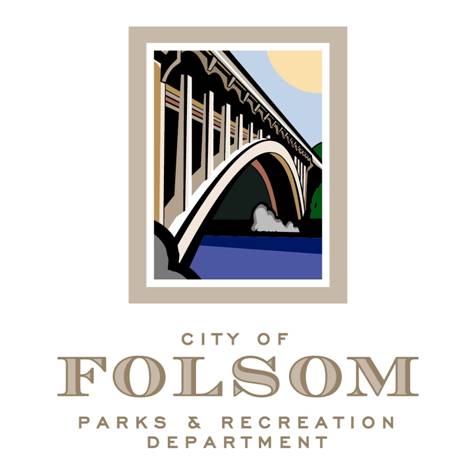 Parks and Recreation Commission
Sports & Recreation Subcommittee Date:		Tuesday, March 28, 2023Time:		4:00 p.m.- 5:00 p.m.Location: 	Parks & Recreation Dept. Conference Room		50 Natoma St. 		Folsom, CA 95630Agenda:Select Chair of SubcommitteeJoint Use Agreement Partnership between City and FCUSDBackground, History, and UpdateRecreation & Community Services Special EventsCommunity Events Schedule and DescriptionsCommunity RelationshipsDepartment collaborations and partnerships with organizations, businesses, and friends’ groupsFuture Meeting TopicsInclusion ProgrammingInclusion Services StatementHow and What we Provide Park Champion Idea – Commissioner DavisAttendees:Jennifer Tarbox, Commissioner Bill Davis, CommissionerMarina Leight, CommissionerTom Hellmann, Recreation & Community Services Manager Derik Perez, Recreation SupervisorChad Gunter, Recreation SupervisorSarah Trobee, Recreation Supervisorcc: Lorraine Poggione, Parks & Recreation Director     Brian Wallace, Parks & Recreation Commission Chair